		HOLLOWELL & TEETON 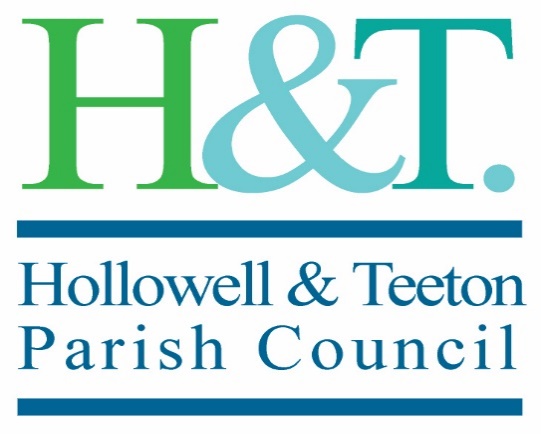 		PARISH COUNCIL		Gillian Greaves (Clerk)			Tel: 	07771980598		12 Berry Lane		Wootton 		NN4 6JXEmail: pc-clerk@hollowellandteeton.org.ukWeb: www.hollowellandteeton.org.ukMinutes of the Extraordinary Meeting of Hollowell & Teeton Parish Council held at Hollowell Village Hall on Wednesday 6 October 2021 at 7.30pm.Present: 	Councillors:			Cllr A Crisp (Chairman)						Cllr E Curtis (Vice Chairman)						Cllr G Leah  						Cllr S McCubbin 						Cllr M Tomalin	Also present:					Gillian Greaves, Clerk to the Council						5 members of the public 	DRAFT 	21/097	Receive and approve apologies for absence. Apologies received from Cllrs Eaton and Oswin. Cllr Leah proposed, seconded by Cllr Tomalin and the Council Resolved to accept the apologies.21/098	Receive declarations of interest under the Council’s Code of Conduct related to business on the agenda. None received. 21/099	Receive and approve for signature the minutes of the meeting held on 15 September 2021. Cllr Curtis proposed seconded by Cllr Leah and the Council Resolved to approve the minutes and the Chairman signed them as a correct record of the meeting.21/100	Public Participation.  A member of the public addressed the Council and read out a statement which outlined the background and objection to the application to vary the planning permission in respect of DA/2020//0385 The Old White Horse.  The member of the public read out a further statement on behalf of another resident of Teeton which also set out their objections to the same planning application.  Another member of the public read out their statement setting out their objections to the application. Copies of the statements were made available to the Clerk to be held on the file. The applicant addressed the Council and gave an overview of the background to the planning applications together with an explanation for the current situation. 21/101	Planning:  	Application No: WND/2021/0552 	Description: Variation of condition 2 of planning permission DA/2020/0385 (detached double garage and workshop) to amend position and increase gable width, ridge height and slab height 	Location: Old White Horse, Creaton Road, Teeton, Northamptonshire, NN6 8LH	The Council discussed the background to the planning applications relating to this site. The Council Resolved to object to the planning application and made the following observations:The ridge height of the garage is 1 meter higher that the original planning approval and is in direct conflict with the observations made by the Parish Council to planning application DA/2020/0385 and DA/2018/0097 and closer to the road. Hollowell and Teeton Village Design Statement sets out recommendations that should be taken into account when planning applications are assessed:On a rising site, new houses or extensions to existing properties, must not dominate over their neighbours or spoil views across, into and out of the village. New development shall not be allowed if it is too large in scale and massing for the plot.New development should provide space for off-road parking in line with current policy standards, Garages should not intrude upon the street scene and all parking areas are required to be designed to incorporate drainage systems. 21/102	Pocket Park – Repair of Child Swings Council to determine action. Cllr Curtis reported that during the recent site visit to the Pocket Park by Cllr Curtis and the Chairman with a representative of Playground Supplies a quotation was requested to replace the existing swings using the existing toddler seat, swing seat and chains.  A quotation has been received to replace the swings with either Robina or a heavy wooden swing together with replacement matting. The Council Resolved to order the replacement heavy wooden swing with replacement matting at a cost of £3,041.00 plus VAT. Cllr Curtis informed the Council that she had spoken to members of the HPPAC committee and they had agreed to donate £3.041.00 to the Parish Council towards the cost of the replacement swings.  Cllr Curtis reported that Playground Supplies had confirmed that the replacement parts for the clatter-bridge were in transit but unfortunately held up on a building site awaiting collection. 21/103	Finance & Admin:	Payments – To note approve payments: The Chairman proposed, seconded by Cllr Tomalin and the Council Resolved to approve the payment.21/104	Receive an update on the potential tree works and cost implications for the Jetty, (RoW 	CY6).  The Chairman to report and Council to determine action.	The Chairman reported that since the last meeting in September work to remove the trees sited along the Jetty had been carried out and paid for by a local resident. The works included an area adjacent to another resident’s property.  Other residents with property adjacent to the Jetty declined to contribute towards the cost and the Rights of Way team still have not acknowledged responsibility for the managing the area. The Chairman agreed to write and thank the resident and also thank Maurice Fitch Tree Works for helping the Council to resolve the matter and leaving the Jetty in such good order following the works. 21/105	Bus Services Improvement Plan (BSIP). Council to consider response to WNC consultation. The Chairman encouraged members of the Council to participate in the online consultation circulated by West Northamptonshire Council. The government paper “Bus Back Better” sets out requirements for Councils to works together to produce a joined-up plan in respect of bus routes and services. This plan will be necessary to obtain future funding. John Hunt has updated the Chairman that Spratton Parish Council will be coordinating the funding for Bus Service 59/60 and a formal request for payment will shortly be sent out to the Council. 21/106		Date of Next Meeting Wednesday17 November 2021. Noted.		Meeting closed at 8.40pm.Signed:					Date:The ChairmanMOPPayeePurposeVATAmountPowersBPE-ONStreet Light maintenance Q2 Invoice 107933 £19.67£118.01Highways Act 1980